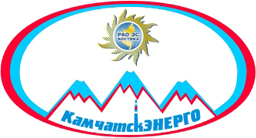 Публичное акционерное общество энергетики и электрификации«КАМЧАТСКЭНЕРГО»ФИЛИАЛ  ____________________Адрес, телефонТЕХНИЧЕСКИЕ УСЛОВИЯ№ _____ от __________ г.на установку приборов учета тепловой энергии и теплоносителяТУ действительны по:  __________ г.1.  Потребитель-заказчик: _____________2.  Доверительное лицо: __________________3.  Документ:  __________________4.  Объект:  _________________________5.  Источник теплоснабжения: ___________________________6.  Максимальное давление  в узле учёта потребителя:     - подающий трубопровод отопления:   	не более 	кгс/см2     - обратный трубопровод отопления:     	не более 	кгс/см2     - подающий трубопровод ГВС:   		не более 	кгс/см2     - обратный трубопровод ГВС:     		не более 	кгс/см27.  Расчетный температурный график сети:     а) на отопление (2 контур)  – 				оС     б) на горячее водоснабжение (ГВС):		- при закрытой системе ГВС  – 				оС- при открытой системе ГВС (водоразбор)  – согласно  температурному графику, оС8. Планируемые расходы тепла в максимальном режиме:    _______	Гкал/час       (без учёта потерь тепла в сетях) в том числе:    а)  на отопление  (вентиляцию) –   			       ______	Гкал/час    б)  на ГВС  (макс. час) –   			     	       ______	Гкал/час9. Расход теплоносителя в максимальном режиме:         	       ____	т/час в том числе:    а)  на отопление  - 		                                          ____	т/час     б)  на ГВС  (макс. час) –   			      	       ____	т/час10. 	Схема присоединения отопительной системы: __________________11. 	Схема присоединения горячего водоснабжения: ___________________12. 	УУТЭ должен быть оборудован необходимой запорной арматурой, контрольно-измерительными приборами (манометрами, термометрами, регуляторами расхода и давления) и приборами учёта согласно СНиП, ПТЭ.ПРОЧИЕ  УСЛОВИЯ:Выполнить проект узла учёта теплоносителя, согласно нижеуказанных требований и представить его на согласование в теплоснабжающую организацию (филиал ПАО «Камчатскэнерго» _________________).		Проект УУТЭ должен быть прошит, пронумерован, подписан руководителем (с расшифровкой подписи), опечатан печатью заказчика.		Проект должен быть предоставлен до начала комплектации и строительно-монтажных работ.	Проект установки приборов учета разработать в соответствии с «Правилами коммерческого учёта тепловой энергии, теплоносителя», утв. Постановлением Правительства РФ №1034 от 18.11.2013г., «Правилами технической эксплуатации тепловых энергоустановок» 2003г., Сводом правил СП 41-101-95. 	Проект установки приборов учета и комплект эксплуатационной документации выполнить в соответствии с требованиями ГОСТ 21.602-2003г. «Правила выполнения эксплуатационной документации», ГОСТ 21.408-93 «Правила выполнения рабочей документации автоматизации технологических процессов», ГОСТ21.101-97 «Система проектной документации для строительства. Основные требования к проектной и рабочей документации». Все схемы и чертежи должны соответствовать ГОСТ 2.701-84 «Единая система конструкторской документации. Схемы. Виды и типы. Общие требования к выполнению», ГОСТ 21.404-85 «Автоматизация технологических процессов. Обозначение условных приборов и средств автоматизации в схемах», ГОСТ  21.110-95 СПДС «Правила выполнения спецификации оборудования, изделий и материалов». Проект должен содержать:- общие данные, пояснительная записка с обоснованием выбора схемы учёта и средств измерения расхода теплоносителя (диаметра расходомера), настроечные данные тепловычислителя;- план здания с указанием размещения ввода теплоносителя, узла учёта теплоносителя, теплового узла;- принципиальную схему теплового пункта;- план теплового пункта, с указанием мест установки датчиков, размещения приборов учета и схемы кабельных проводок;- монтажный чертёж узла учёта теплоносителя;- схему электрических соединений и внешних подводок, схему заземления;- схему пломбирования оборудования УУТЭ (отопления и ГВС);- формулы расчета тепловой энергии, теплоносителя;- чертежи нестандартных участков и элементов;- чертежи метрологических  участков;- спецификация оборудования;- гидравлический расчёт узла учёта (потери на узле учёта не более 3Х  м.в.ст);- формы отчетных ведомостей показаний приборов учета;- копию договора теплоснабжения с приложением актов разграничения балансовой принадлежности и сведения о расчетных или проектных нагрузках.Узел учета оборудуется теплосчетчиками и приборами учета, типы которых внесены в Федеральный информационный фонд по обеспечению единства измерений:- конструкция теплосчетчиков и приборов учета, входящих в состав теплосчетчиков, обеспечивает ограничение доступа к их частям в целях предотвращения несанкционированной настройки и вмешательства, которые могут привести к искажению результатов измерений;- вычислитель теплосчетчика должен иметь нестираемый архив, в который заносятся основные технические характеристики и настроечные коэффициенты прибора. Любые изменения должны фиксироваться в архиве;- комплект согласованных термопреобразователей сопротивления для измерения температуры теплоносителя (предусмотренные заводом – изготовителем тепловычислителя);- диаметр расходомеров выбирается в соответствии с расчетными тепловыми нагрузками таким образом, чтобы минимальный и максимальный расходы теплоносителя не выходили за пределы нормированного диапазона расходомеров;- необходимые контрольно-измерительные приборы: термометры (класс точности 1, диапазон измерения от 0 до 100 о С); манометры (класс точности – 1,5);  грязеуловители (грязевики) и сетчатые магнитные фильтры, предусмотренные схемой узла учёта;  датчики давления (при открытой системе теплоснабжения).4. 	Маркировка и пломбировка СИ УУТЭ:- СИ УУТЭ должны иметь оттиск клейма поверителя и опломбирован пломбами с оттисками Тепловой инспекции или номерными навесными пломбами;- маркировка и пломбирование СИ входящих в состав УУТЭ осуществляется с требованиями их эксплуатационной документации.5. 	Место установки: УУТЭ оборудуется в месте, максимально приближенном к границе балансовой принадлежности трубопроводов, с учетом реальных возможностей на объекте.Установка УУТЭ обеспечивается в местах, где невозможно его случайное повреждение и с применением ограждений, исключающих несанкционированный доступ к нему, с применением стальной шаровой запорной арматуры на Ру>16 кгс/см2.6.	Принять длину прямых участков трубопроводов до и после расходомеров, согласно требованиям руководства по эксплуатации заводов-изготовителей.  	Рекомендуемая длина – 10 Ду – до и 5 Ду - после расходомеров.7. 	Все ответвления (врезки) к системам теплопотребления до УУТЭ, не предусмотренные проектом – запрещаются.8.	В системе отопления рекомендуется к установке регулятор расхода (балансировочный клапан), обеспечивающий регулирование расхода тепловой энергии и теплоносителя.9. 	Для контроля работы УУТЭ – рекомендуем обеспечить считывание текущих и архивных данных с УУТЭ посредством модемной связи (GSM) с выводом информации на дисплей удаленного персонального компьютера.10. С целью корректной работы СИ УУТЭ рекомендуется заключение договоров на обслуживание УУТЭ со специализированной организацией.11. 	Допуск в эксплуатацию УУТЭ потребителя осуществляется представителями энергоснабжающей организации, потребителя, организации, осуществлявшей монтаж и наладку вводимого в эксплуатацию УУТЭ, с составлением соответствующего акта в 2-х экземплярах.12. 	Для допуска УУТЭ в эксплуатацию владелец УУТЭ представляет комиссии проект, согласованный с теплоснабжающей организацией и паспорт узла учета, который включает в себя:- схему трубопроводов (начиная от границы балансовой принадлежности) с указанием протяженности и диаметров трубопроводов, запорной арматуры, контрольно-измерительных приборов, грязевиков, спускников и перемычек между трубопроводами;- свидетельства о поверке приборов и датчиков, подлежащих поверке, с действующими клеймами поверителя;- базу данных настроечных параметров, вводимую в измерительный блок или тепловычислитель;- схему пломбирования средств измерений и оборудования, входящего в состав узла учета, исключающую несанкционированные действия, нарушающие достоверность коммерческого учета тепловой энергии, теплоносителя;- почасовые (суточные) ведомости непрерывной работы узла учета в течение 3 суток (для объектов с горячим водоснабжением - 7 суток).Документы для ввода узла учета в эксплуатацию представляются в теплоснабжающую организацию для рассмотрения не менее чем за 10 рабочих дней до предполагаемого дня ввода в эксплуатацию.13. 	При допуске УУТЭ в эксплуатацию проверяется:- соответствие монтажа составных частей узла учета проектной документации, техническим условиям и настоящим Правилам;- наличие паспортов, свидетельств о поверке средств измерений, заводских пломб и клейм;- соответствие характеристик средств измерений характеристикам, указанным в паспортных данных узла учета;- соответствие диапазонов измерений параметров, допускаемых температурным графиком и гидравлическим режимом работы тепловых сетей, значениям указанных параметров, определяемых договором и условиями подключения к системе теплоснабжения.При отсутствии замечаний к узлу учета комиссией подписывается акт ввода в эксплуатацию узла учета, установленного у потребителя.Акт ввода в эксплуатацию узла учета служит основанием для ведения коммерческого учета тепловой энергии, теплоносителя по приборам учета, контроля качества тепловой энергии и режимов теплопотребления с использованием получаемой измерительной информации с даты его подписания.При подписании акта о вводе в эксплуатацию узла учета узел учета пломбируется.Места и устройства для пломбировки узла учета заранее готовятся монтажной организацией.В случае наличия у членов комиссии замечаний к узлу учета и выявления недостатков, препятствующих нормальному функционированию узла учета, этот узел учета считается непригодным для коммерческого учета тепловой энергии, теплоносителя.В этом случае комиссией составляется акт о выявленных недостатках, в котором приводится полный перечень выявленных недостатков и сроки по их устранению.Перед каждым отопительным периодом и после очередной поверки или ремонта приборов учета осуществляется проверка готовности узла учета к эксплуатации, о чем составляется акт периодической проверки УУТЭ.13. 	На УУТЭ должны определяться:• время работы приборов узла учёта;• тепловая энергия (отпуск с коллекторов котельной);• масса (объём) теплоносителя, подаваемого по подающему трубопроводу и возвращённого по обратному трубопроводу;• масса (объём) теплоносителя, полученного по подающему трубопроводу и возвращённого по обратному трубопроводу за каждый час;• среднечасовая и среднесуточная температура теплоносителя в подающем и обратном трубопроводах узла учёта.• масса (объем) теплоносителя в подпиточном трубопроводе.• температура воды, используемой для подпитки 	Среднечасовые и среднесуточные значения параметров теплоносителя должны определяться на основании показаний приборов, регистрирующих параметры теплоносителя.14. 	Метрологические характеристики применяемых на узле учета приборов должны соответствовать требованиям «Правил коммерческого учета тепловой энергии, теплоносителя», утв. постановлением Правительства РФ от 18.11.2013 №1034, а также Приказа от 17.03.2014 г. № 99/пр «Об утверждении методики осуществления коммерческого учета тепловой энергии, теплоносителя».15.  	Взаимоотношения между энергоснабжающей организацией и потребителем регламентируются договором теплоснабжения, «Правилами коммерческого учета тепловой энергии, теплоносителя».16. Любые изменения и отступления от Технических условий, проектной документации на УУТЭ - согласовываются с энергоснабжающей организацией заранее в обязательном порядке.Приложение: Принципиальная схема УУТЭ на ____л. в ___ экз.Должность / подпись / Ф.И.О. ответственного лицаСогласовано:Должность / подпись/ Ф.И.О.Исполнитель: ______тел. _______________